Název sady: Angličtina I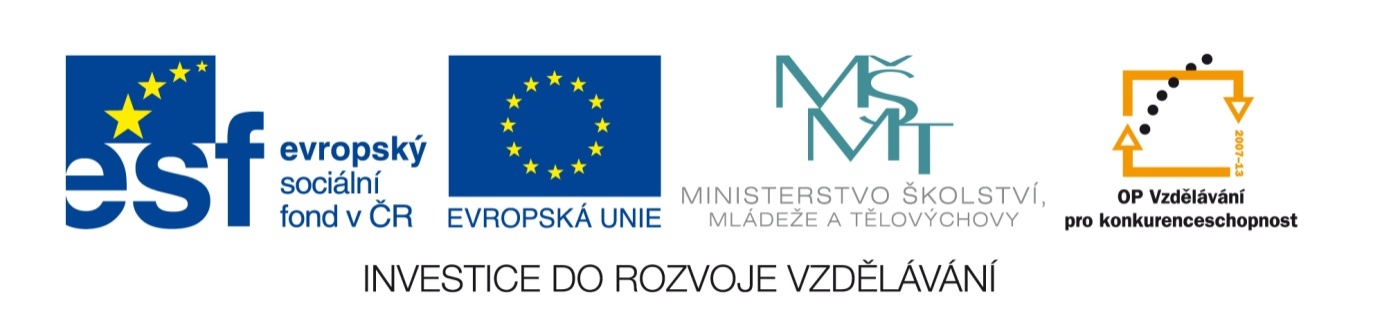 Autor: Mgr. Táňa Drlíková	Rok vytvoření: 2012	Zaměření: střední odborné	Kategorie: Jazyk a jazyková komunikaceKlíčová slova: Anglicky mluvící země, USA, Washington, New York, Kanada, Otava, Austrálie, Velká Británie, Londýn, Nový Zéland, příroda 	Popis: Sada je zaměřená na získání základních znalostí o anglicky mluvících zemích, na přiblížení zajímavých staveb i přírodních krás v jednotlivých zemích, seznamuje s nejznámějšími svátky, které se slaví v Americe a Anglii. Součástí sady jsou pracovní listy, které slouží k procvičení a upevnění získaných vědomostí.